THIRD PARTY REQUEST FOR TITLE OR REGISTRATION CORRECTION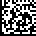 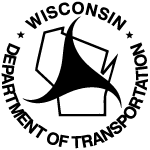 Wisconsin Department of TransportationMV1047        3/2020        S. 341.21 Wis. Stats.NOTE: 	For Odometer corrections this form must be submitted along with the secured MV11 or MV2488 forms.I agree to protect and indemnify the Wisconsin Department of Transportation in any claims arising out of the issuance of a changed title or registration on the above-described vehicle. I also certify with my signature that to the best of my knowledge the information and statements on this request for changes are true and correct.Please send completed form to:Wisconsin Department of TransportationAgent Partnership UnitPO Box 7909Madison, WI  53707-7909Vehicle Identification Number (VIN) (standard VIN has 17 characters)License Plate NumberTitle NumberModel YearMakeAgent’s Email Address REQUIREDTerminal ID/ Dealer NumberAgent’s Legal Business Name(Area Code) Telephone NumberContact PersonDescribe in detail the change you are requestingDescribe in detail the change you are requestingDescribe in detail the change you are requestingAnd/Or Conjunction (Send current title and all customer signatures)Owner (Changes of ownership may require a completed MV1, MV11 or MV12, the original title and titling fees)Lien (Send current title, lien release, loan filing fee, and provide lien holder name and address) Plates/Registration ( I certify that the plates were received and destroyed by the dealer)Other (mileage, color, lessee, etc.) Please provide explanation.X    (Signature)(Date – m/d/yyyy)